Pravila in pogoji sodelovanja v akciji Učitelj leta – Učiteljica leta 2024!Organizator akcijeOrganizator glasovanja akcije Učitelj leta – Učiteljica leta 2024 (v nadaljevanju: akcija) je Ameriška gospodarska zbornica (v nadaljevanju: AmCham Slovenija), Dunajska cesta 167, 1000 Ljubljana.Izvajalec akcije je medijska hiša Delo d.o.o., Likozarjeva ulica 1, 1000 Ljubljana.O akcijiPod okriljem nacionalne platforme Partnerstva za spremembe in AmCham Slovenija je februarja 2019 nastala iniciativa “Učitelj sem! Učiteljica sem!”, ki širi dobre prakse učiteljev in učiteljic v slovenskih šolah. Cilj projekta je dati glas učiteljem, ki svoje delo čutijo kot poslanstvo, ki z izjemno predanostjo iščejo najboljše v učencih in ki so lahko vzorniki bodočim generacijam učiteljev. Zmagovalec-ka se bo poleg naziva Učitelj leta 2024! Učiteljica leta 2024! uvrstil na izbor Global Teacher Prize. Medijski pokrovitelj akcije v letu 2024 je časopis Delo s prilogo Ona, ki svojim bralkam in bralcem predstavlja izbrane finaliste in sodeluje v organizaciji glasovanja za zmagovalnega učitelja oziroma učiteljico ter prispeva glasove svojih bralcev.Prijave in finalistiV letu 2024 je strokovna komisija, sestavljena iz predstavnikov gospodarstva, šolstva, medijev in znanosti izbrala tri finaliste za naziv učitelja/učiteljice leta 2024. Gre za učiteljice, ki iščejo poti, da bi otroci ne le znali, ampak predvsem razmišljali, ustvarjali, odkrivali nove svetove in postali dobri ljudje.  Tri super finalistke so:ADRIANA GABERŠČIK, Osnovna šola Miška Kranjca, LjubljanaSAŠA PUŠNAR DOBNIKAR, Ekonomska šola LjubljanaSIMONA ŠARLAH, Osnovna šola VojnikStrokovna komisija 12-člansko strokovno komisijo sestavljajo:Žan Dapčevič, direktor Višje strokovne šole AcademiaJožica Frigelj, učiteljica na osnovni šoli Ketteja in Murna, Ljubljana ter Učiteljica leta 2023Nina Jelen, OŠ Ivana Skvarče, finalistka za svetovni izbor Global Teacher Prize 2021Deana Jezeršek, predsednica strokovne komisije in pobudnica projekta »Učitelj sem! Učiteljica sem!« ter predsednica Sveta »Učitelj sem! Učiteljica sem!«Špela Kuralt, novinarka časopisa DeloMojka Mišič, vodja iniciative »Učitelj sem! Učiteljica sem!«Uroš Ocepek, profesor matematike in računalništva na srednji tehniški in poklicni šoli Trbovlje ter predstavnik Slovenije za Global Teacher Prize 2023Dan Podjed, znanstveni sodelavec Inštituta za slovensko narodopisje ZRC SAZU in izredni profesor na Filozofski fakulteti Univerze v LjubljaniBogo Seme, HedoniBrina Tomovič, Global PR Manager v podjetju BetterGregor Udovč, ravnatelj na Osnovni šoli Veliki GaberAjša Vodnik, generalna direktorica AmCham Slovenija in predsednica, AmChams in EuropePostopek izbora slovenske predstavnice ali predstavnikaGlasovi so sestavljeni iz treh enakovrednih delov: Prvi del predstavljajo glasovi strokovne komisije. Drugi del predstavlja glasovanje javnosti. Glasovanje bo objavljeno v prilogi Ona, časopisu Delo in na spletnih straneh Dela, poleg tega pa tudi na spletni strani amcham.si, uciteljsem.si in na AmChamovih družbenih omrežjih. Glasovanja bodo potekala ločeno, na koncu pa bodo vse glasove združili. Tretji del glasovanja predstavljajo medsebojne ocene učiteljev, ki sodelujejo v iniciativi »Učitelj sem! Učiteljica sem!«V primeru izenačenih glasov bo prevladala ocena predsednika strokovne komisije.Glasovanje traja od 2. aprila 2024 do vključno 30. aprila 2024Glasovanje traja od vključno 2. aprila 2024 do vključno 30. aprila 2024. Online glasovanje poteka prek linka na spletni strani www.uciteljsem.si in www.amcham.si; glasovati pa bo možno tudi prek spletne glasovnice na bralci.delo.si/ucitelj-leta, ki bo oglaševana v prilogi ONA in v časopisu Delo ter na spletnih straneh Dela.Spremembe pravil in pogojevOrganizator akcije lahko spremeni ta pravila, če to zahtevajo tehnični ali komercialni vzroki ali vzroki na strani javnosti.Ljubljana, april 2024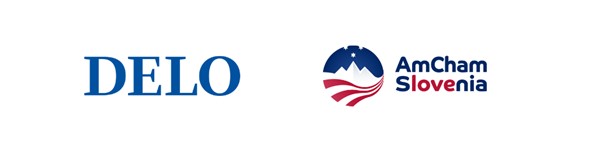 